Williamsburg County School DistrictHealth Education Instructional Materials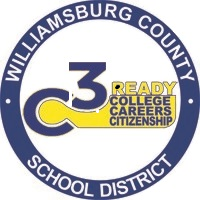 High SchoolPublisherHealthGlencoeHealth and FitnessMcGraw-HillHuman SexualityMcGraw-HillMiddle SchoolPublisherHealthGlencoeHealth and FitnessMcGraw-HillDecisions for Health—Levels Red/BlueHoltElementary SchoolPublisherHeath and FitnessGlencoeYour BodyMcGraw-Hill